ACCOUNT APPLICATION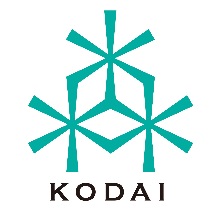 KODAI SANGYO CO., LTD.68-1 Motomiyaaza Sakutadai, Motomiya-shi, Fukushima 969-1111 JapanTEL: 011-81-243-33-5381/FAX: 011-81-243-33-6780COMPANY INFORMATIONLegal Business Name:                                                            Owner/Manager:                                   Title:                         Billing Address:                           City:                   Zip:            Shipping Address:                           City:                   Zip:          Phone:                         Fax:                        Email Address:                                             Website:                                                   CONTACT INFORMATIONName:                                                      Phone:                          Fax:                        Email:                                                      BUSINESS INFORMSTIONFederal Tax Number:                                         Type of Business:                                             In Business since:                  Legal Form Under Which Business Operates:Corporation□　　Partnership□　　Proprietorship□If Division/Subsidiary, Name of Parent Company:                                   In Business since:                   Estimated Annual Sales:                               CREDIT INFORMATIONName of Bank:                                              Bank Officer/Contact:                                        Address:                           City:                   Zip:            Phone:                          Fax:                           Account Number:                               TRADE REFERENCESCompany Name:                                                         Address:                          City:                   Zip:            Phone:                       Fax:                             Company Name:                                                         Address:                          City:                   Zip:            Phone:                       Fax:                             Company Name:                                                         Address:                          City:                   Zip:            Phone:                       Fax:                             Terms and ConditionsKodai Sangyo Co., Ltd (KODAI) may establish payment terms for the Buyer who signed this application. The Buyer shall be subject to this terms and conditions. PaymentThe Buyer shall pay for the Products by Telegraphic Transfer (T/T) or a bill function of Paypal in advance. All payments are due upon receipt. If a payment is not received or payment method is declined, the Buyer forfeits the ownership of any products purchased. If no payment is received, no products will be shipped.The bank information is as follows:A/C WITH BANK: THE FUKUSHIMA BANK LTD. HEAD OFFICEADDRESS: 2-2 BANSEI-CHOU, FUKUSHIMA-SHI, FUKUSHIMA-KEN, JAPANSWIFT CODE: FKSBJPJ1ACCOUNT NO: 0000361PAYEE'S NAME: KODAI SANGYO CO., LTD.PAYEE'S ADDRESS: 68-1 MOTOMIYAAZA SAKUTADAI, MOTOMIYA-SHI, FUKUSHIMA, 969-1111  JAPAN INTERMEDIARY BANK: THE SUMITOMO MITSUI BANKING CORPORATION, TOKYOSWIFT CODE: SMBCJPJTThe Paypal :A bill goes to a mail address from Paypal. (paypal@kodaimokuty.co.jp)It is not necessary to fill in the information on a bank account or a credit card number but account of Paypal is required in advance.Return PolicyThe Buyer may return a product except the followings but the Buyer shall notify in advance and show evidence of the reason of return.If the product is damaged during shipping in the US. (We are not responsible for any damages in transit in the US.)If the product is non-defective product. (We will not accept any return of non-defective product.)Applicant signature(s) attesting financial responsibility, ability and willingness to pay in accordance with above terms and conditions:PRINT NAME:                                               SIGNED:                                                    DATE:            /            /         